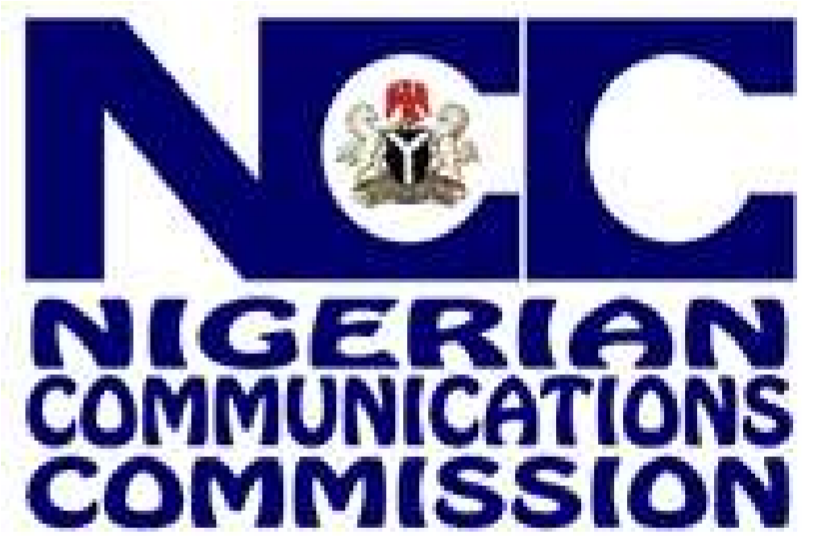 INFORMATION REQUEST NOTICE 2019 YEAR END TO ALL INTERNET SERVICE PROVIDERS Pursuant to Sections 64–66 of the Nigerian Communications ACT, 2003.  NAME OF OPERATOR ………………………………………………………SECTION A. 	CONTACT INFORMATION 1. 	Company Details: 2. 	Contact Person/Focal Point (for operating statistics): Name: ………………………………………………………………………. Designation:.…………………………………………………………….....Telephone(s): Fixed:……… ………Mobile:……………………………… Fax: ……………………………………………………………….................E-mail Address: ………………………………………………………….... Date of Commencement of Service: ……………………………………………. Operational Status: ………………………………………………………………..SECTION B:   NETWORK DATA  please use additional  paper if required Please use additional paper if required SECTION C:  	SUBSCRIBER & SERVICES DATA 6. 	Type and Number of Subscribers: 3 The number of total Internet subscriptions with fixed [wired] Internet access, which includes dial-up and total fixed [wired] broadband subscriptions, only active subscriptions that have used the system within the past 3 months should be included . 4 The number of Internet Subscriptions using fibre to the home or fibre to the building with downstream speeds equal to or greater than 256kbits/s. This should include subscriptions where fibre goes directly to the subscribers’ premises or fibre to the building subscriptions which terminate no more than 2 meters from an external wall of the building. Fibre to the cabinet and fibre to the node are excluded. 5 Internet Subscriptions using other fixed [wired] broadband technologies to access the Internet [other than DSL, Cable modem and Fibre] with downstream speeds equal to, greater than 256kbit/s. This does not include Hotspots subscribers.  6 Subscriptions to dedicated data services over a mobile network which are purchased separately from voice services either as standalone services [e.g. a modem/usb/dongle] or as an add-on data package to voice service which requires additional subscription. SECTION D:  TARIFF DATA (Company’s Tariff Plan will suffice for this section) 7. 	Retail Tariffs: Please, attach your detail tariffs for different packages 7 7 (Prepaid, post-paid, indicating types of technology used to deploy services e.g. Dial-up, fixed, cable, etc.) 8 The initial one-time charge for a new fixed [wired] broadband Internet connection. The tariffs should represent the cheapest fixed [wired] broadband entry plan [Tax inclusive] The monthly subscription charge for fixed [wired] broadband Internet service. Fixed [wired] broadband is considered any dedicated connection to the Internet at downstream speeds equal to or greater than 256bits/s using DSL [Tax inclusive and this is only applicable to 256kbit/s speed] Fixed [wired] broadband speed [Mbits] represents the advertised maximum theoretical download speed and not speeds guaranteed to users. Maximum amount of data [Gigabytes] that can be transferred within a month that is included in the fixed [wired] broadband subscription. Price per additional data download [Gigabytes] once the monthly allotted limit of the fixed [wired] broadband subscription is used. SECTION E:  	QUALITY OF SERVICE 8. Average time to process new applications for services/repair faults (please tick):  9. 	SECTION F:  	CONSUMER PRACTICE REGULATIONS Please use additional paper if requiredSECTION F: 	FINANCIAL DATA  Please ensure all sections are duly completed. Where exact figures are not available, please provide estimates rather than leave blank. 10. 	Revenue: (=N= million)  Revenues from all data services such as data communications[e.g. packet switching, Internet access, mobile Broadband] Revenues from the provision of High-speed [at least 256kbps] data connectivity and related services over wireless infrastructure. Revenues from the provision of High-speed [at least 256kbps] data connectivity and related services over wireless infrastructure.  11.  Operating Costs: (=N= Million)12.  Assets: (=N= million) 13.          Liabilities: (=N= million) * Please use additional paper if required 14.           Investments: (=N= million) SECTION G: 	STAFF PROFILE AND COMPENSATION 15. 	Category and Number of Staff:  SECTION I: 	INFORMATION AND COMMUNICATIONS TECHNOLOGY 16. 	e-Transaction: NA  Not Applicable SECTION J:                 BUSINESS OUTLOOK QUESTIONS    18. 	State the problems encountered by your company during the period. Business outlook (please state): Give reasons (use additional papers if required): ____________________________________________________________________________________________________________________________________________________________ --------------------------------------------------------------------------------------------------------------------------------------------------------------------------------------------------------------------------------------------------------------------------------------------------------------------------------------------------------------- SECTION H:    Challenges Please indicate the major challenges facing your Organization, Please Select Applicable Options (0 for low and 5 for high) SECTION K:  	REMARKS Please indicate constraints and suggestions for improving Operator-Regulator relationships (use additional papers if required): ------------------------------------------------------------------------------------------------------------------------------------------------------------------------------------------------------------------------------------------------------------------------------------------------------------------------------------------------------------------------------------------------------------------------------------------------------------------------------------------------------------------------------------------------------------------------------------------------------------------------------------------------------------------------------------------------------------------------------Thank You. Legal Name: Legal Name: Operating Or Trade Name: Operating Or Trade Name: Address: Address: City: State: Telephone(s): Fax: Email: Website: List corporate branches below (if any) List corporate branches below (if any) 5. Network  Details Network  Details As At December 2019As At December 2019As At December 2019As At December 2019(a) Name of Access Provider Name of Access Provider (b)  Location of Access Provider Location of Access Provider (c) Installed Subscriber Capacity Installed Subscriber Capacity (d)  Operator  Installed (Bandwidth) Capacity Operator  Installed (Bandwidth) Capacity (e) Access Speed(s) being offered Access Speed(s) being offered (f) Number of Points of Presence Number of Points of Presence (g) Locations & Size of Points of Presence1 Locations & Size of Points of Presence1 Locations & Size of Points of Presence1 Locations & Size of Points of Presence1 Locations & Size of Points of Presence1 Locations & Size of Points of Presence1 (g) Location of Additional PoP Location of Additional PoP Location of Additional PoP Location of Additional PoP Installed Subscriber Capacity Installed Subscriber Capacity Town/City State State State (h)  Number of Public Wi-Fi and Wi-Max Access Points2/ Other wireless schemes Number of Public Wi-Fi and Wi-Max Access Points2/ Other wireless schemes Number of Public Wi-Fi and Wi-Max Access Points2/ Other wireless schemes Number of Public Wi-Fi and Wi-Max Access Points2/ Other wireless schemes State Number Number Number Number Number State Wi-Fi Wi-Fi Wi-Max Wi-Max Others S/N Subscriber Category Number of Subscribers( as at 31st December) Number of Subscribers( as at 31st December) S/N Subscriber Category 20182019 1. Total  Fixed [Wired] Internet Subscriptions3 1. Total  Fixed [Wired] Internet Subscriptions3 1. Total  Fixed [Wired] Internet Subscriptions3 1. Total  Fixed [Wired] Internet Subscriptions3 (a)  Number of Users Per Fixed [Wired] Internet Subscriptions  (b)  Average Number of Users Per Fixed Internet Subscriptions [Broadband] 2 .Cable Modem Internet Subscriptions 2 .Cable Modem Internet Subscriptions 2 .Cable Modem Internet Subscriptions 2 .Cable Modem Internet Subscriptions (a)  Average Number of Users Per Cable Modem Internet Subscriptions 3. DSL Internet Subscriptions 4. Fibre-To-The-Home/Building4 5. Other Fixed [Wired] Broadband Internet Subscriptions5 6.Total  Wireless Broadband Subscriptions 6.Total  Wireless Broadband Subscriptions 6.Total  Wireless Broadband Subscriptions 6.Total  Wireless Broadband Subscriptions    (a) Average Number of Users Per Fixed Wireless Broadband Internet Subscriptions 7.  Total number of Terrestrial  Subscriptions[Fixed& Fixed Wireless] 8. Total number of satellite internet subscribers 9. Dedicated Mobile Subscriptions6 9. Dedicated Mobile Subscriptions6 9. Dedicated Mobile Subscriptions6 9. Dedicated Mobile Subscriptions6      (a) Average Number of dedicated Users Per Dedicated Mobile Subscriptions  10.  Total Connected Internet Subscriptions (a) Total Active Internet Subscriptions (i.e. within 90 days window) (b) No. of Active Internet Service Provisions-Corporate (c) No. of Active Internet Service Provisions-Retail (d) No. of Prepaid subscribers (e) No. Postpaid subscribers (f)Data Usage in Terabyte (TB)(g)Number of Internet Users Per State (h) Number of Internet Users Per Region: South South South West South East North West North East North Central 11.  Number Of Subscribers By Inter net Speed Number Of Subscribers By Inter net Speed Number Of Subscribers By Inter net Speed Average Internet Speed delivered to subscribers        (a)256kbps -2mbps(b) 2mbps -10mbps      (c)   10mbps & above12.  Subscriber Matrix Government NGOs Multinationals Schools   & Research Institutions Residential/Individual Private Businesses Cybercafés Hospitals & Medical Research Public Libraries Military Public Security Services Others [Please Specify] Class of Tariff   Rates (as at Dec 31, 2019) (=N=) Rates (as at Dec 31, 2019) (=N=) Fixed [Wired]Broadband Internet Connection Charge8 Fixed [Wired] Broadband Internet Monthly subscription9 Fixed [Wired] Broadband speed [Mbits]10 Fixed [Wired] Broadband _Cap11 Fixed [Wired] Broadband _Price Cap12 Name & Price of Data Plan (please specify for each category of data plan) Name of Plan Price Name & Price of Data Plan (please specify for each category of data plan) Price per additional megabyte (MB) of Internet Data downloaded once allotted limit is used up Maximum Amount of Internet Data in Megabyte (MB) that can be transferred within 30days included in the data plan (please specify for each category of data plan)Advertised maximum download speed associated with the different data plans S/N Time Frame New Applications New Applications Repair of Faults Repair of Faults as at Dec 31, 2018as at Dec 31, 2019 as at Dec 31, 2018 as at Dec 31, 2019 (a)   1 day (b)  2 – 3 days (c)  4 – 5 days (d)  6 – 7 days (e)  More than 7 days (f)  How many applications are on waiting list Consumer IssuesConsumer IssuesYesNoIs your Company aware of the Consumer Code of Practice Regulations, 2007 (General Code)?Is your Company aware of the Consumer Code of Practice Regulations, 2007 (General Code)?Does your Company have channels through which consumers can lodge complaints and seek redress (customer care help-lines and customer care centres)Does your Company have channels through which consumers can lodge complaints and seek redress (customer care help-lines and customer care centres)Customer Care Centres\AgentsCustomer Care Centres\AgentsAs At December 2019As At December 2019TOTAL Number of Customers Care Centres across NigeriaTOTAL Number of Customers Care Centres across NigeriaTOTAL Number of Customer Care Agents in All Customer Care CentresTOTAL Number of Customer Care Agents in All Customer Care CentresNumber of Distributors Providing Customer Care ServicesNumber of Distributors Providing Customer Care ServicesLocation and Contact Information of Customer Care Centres across NigeriaLocation and Contact Information of Customer Care Centres across NigeriaLocationLocationAddress and Phone NumbersAddress and Phone NumbersTown\CityStateS/NRevenue SourceAmount (N million as at 31st December)Amount (N million as at 31st December)20182019(a)Initial Connection Charges(b)Monthly Subscription(c)Data Services(d)Wireless Broadband Services(e)Fixed Broadband Services(f)Other ServicesTotalS/NCost CentreAmount (N million as at 31st December)Amount (N million as at 31st December)S/NCost Centre201820191.Personnel2.Interconnection2.a) Local2.b) International3.Energy (electricity, etc)4. Recharge cards cost5. International Bandwidth costa) Satelliteb) Undersea Cablec) Others6.Spares7.OthersTotalItem 20182019a. Fixed Assets(less depreciation)    Network Equipment    Transmission Equipment/Facilities    Motor Vehicles    Land & Building    IT Equipment    Electricity Generators    Other Fixed Assets    Net Fixed Assets b. Current Assets    a. Value of Stock    b. Account Receivable from:   i. Local Sources  ii. Abroad  c. Bank and Cash Balances  d. Prepaid Expenses  e. Other Current Assets c. Other Assets Consultancy, Insurance and Pension Funds Miscellaneous TOTAL Item 2018 2019Account repayable to: a. Nigerian Creditors  -short-term within one year -medium term within 2-5 years    -long term over 5 years b. Banks and other Financial institutions Commercial Papers Bankers Acceptances Overseas Creditors Equity    -Paid up Capital    -Reserves    -Others c. Other Liabilities TOTAL Item 20182019TOTAL S/NCategory of StaffNumber of Staff (2019)Number of Staff (2019)Number of Staff (2019)Number of Staff (2019)S/NCategory of StaffNigerianNigerianExpatriateExpatriateS/NCategory of StaffMaleFemaleMaleFemale(a)Managerial(b)Senior Technical (c)Junior Technical(d)OthersTotalTotalItem Yes No NA Own Internet facilities? Have a website? Receive orders through the internet? Place orders through the Internet? Establishment has an Intranet? Establishment has LAN? Item Rating Rating Rating Rating Rating Rating Item Low                                                    High Low                                                    High Low                                                    High Low                                                    High Low                                                    High Low                                                    High 1. Achieving adequate bandwidth 0 1 2 3 4 5 2. Insufficient trunks (E1s/leased lines, etc) 0 1 2 3 4 5 3. Quality of service 0 1 2 3 4 5 4. Logistics and network operations 0 1 2 3 4 5 5. Interconnectivity 0 1 2 3 4 5 6. Security (Hackers and network abuse) 0 1 2 3 4 5 7. Access to capital and funding 0 1 2 3 4 5 8. High cost of funds 0 1 2 3 4 5 9. Staff loyalty and retention 0 1 2 3 4 5 10. Inadequate skilled manpower 0 1 2 3 4 5 11. Unfair competition 0 1 2 3 4 5 12. Inadequate industry regulation 0 1 2 3 4 5 13. Low level of patronage 0 1 2 3 4 5 14. Customer churn (migration of users to other networks) 0 1 2 3 4 5 15. Knowing what users want 0 1 2 3 4 5 16. Appropriate pricing of services 0 1 2 3 4 5 17. User or subscriber ignorance 0 1 2 3 4 5 18. Poor national infrastructure (utilities) 0 1 2 3 4 5 19. Physical security (staff and equipment) 0 1 2 3 4 5 20. High duty and tariffs on imports 0 1 2 3 4 5 21. Multiple taxation 0 1 2 3 4 5 22. Deregulation and privatization 0 1 2 3 4 5 23. Multiple regulation 0 1 2 3 4 5 24. Disruptive Telecom Services e.g. Whatsapp, Facebook 0 1 2 3 4 5 25. Downtime rectification time012345